									Name: _______________________________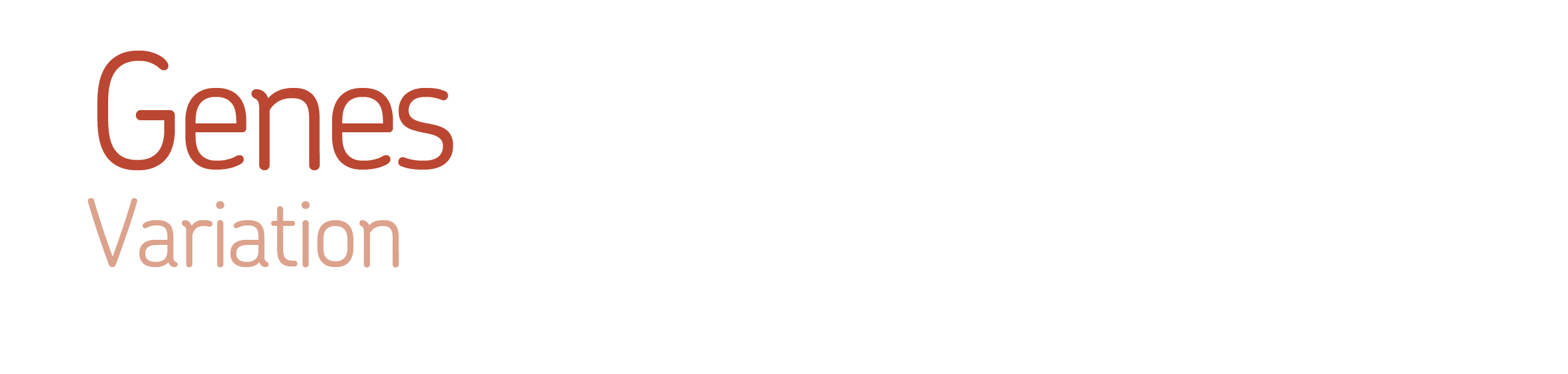 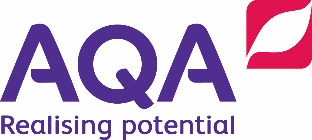 									Date: ________________________________   Graph data relating to variation and explain how it may lead to the survival of a species.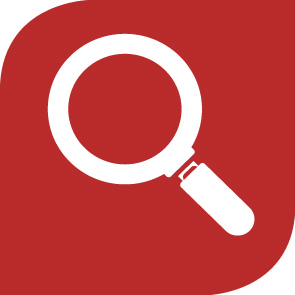 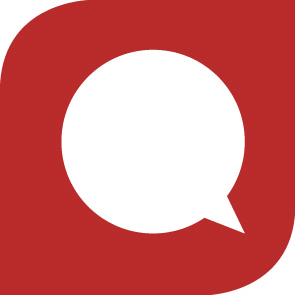 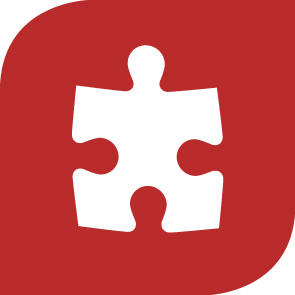    Graph data relating to variation and explain how it may lead to the survival of a species.   Graph data relating to variation and explain how it may lead to the survival of a species.   Graph data relating to variation and explain how it may lead to the survival of a species.   Graph data relating to variation and explain how it may lead to the survival of a species.KnowKnowApplyApplyIdeasIdeasThere is variation between individuals of the same species. Some variation is inherited, some is caused by the environment, and some is a combination.Explain whether characteristics are inherited, environmental or both.There is variation between individuals of the same species. Some variation is inherited, some is caused by the environment, and some is a combination.Plot bar charts or line graphs to show discontinuous or continuous variation data.Variation between individuals is important for the survival of a species, helping it to avoid extinction in an always changing environment.Explain how variation helps a particular species in a changing environment.Variation between individuals is important for the survival of a species, helping it to avoid extinction in an always changing environment.Explain how characteristics of a species are adapted to particular environmental conditions.Key wordsKey wordsSpecies: A group of living things that have more in common with each other than with other groups.Variation: The differences within and between species.Continuous variation: Where differences between living things can have any numerical value.Discontinuous variation: Where differences between living things can only be grouped into categories.ExtendPredict implications of a change in the environment on a population.Use the ideas of variation to explain why one species may adapt better than another to an environmental change.Critique a claim that a particular characteristic is inherited or environmental.